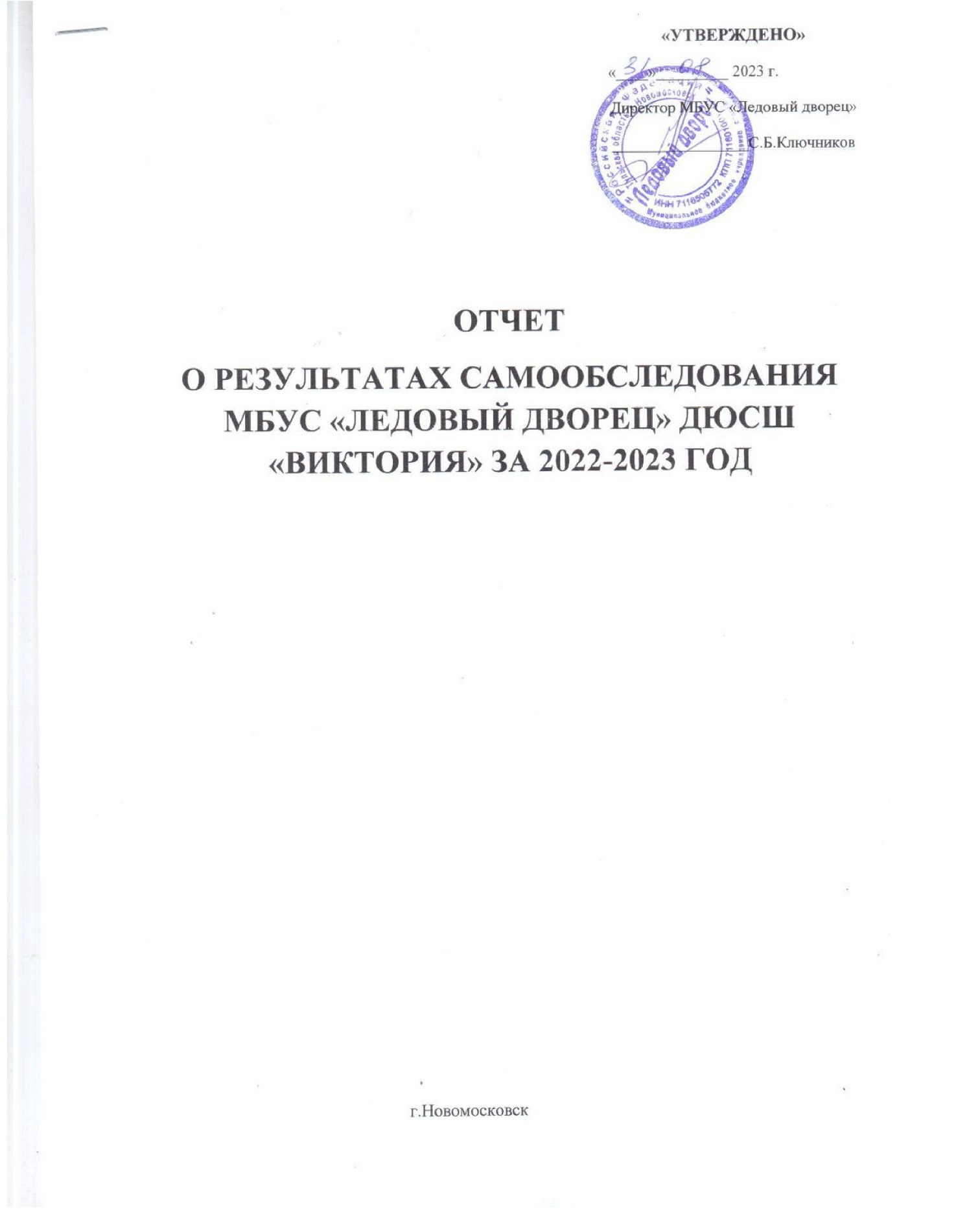 г.НовомосковскЦелями проведения самообследования являются обеспечение доступности и открытости информации о деятельности организации, а также подготовка отчета о результатах самообследования.Самообследование проводится ежегодно администрацией МБУС «Ледовый дворец».СамообследованиеМуниципального бюджетного учреждения спорта «Ледовый дворец»Детско-юношеская спортивная школа «Виктория» г. Новомосковскза 2023-2024 учебно-тренировочный год.I.Общие сведения об учреждении.Муниципальное бюджетное учреждение спорта«Ледовый дворец» (далее Учреждение) – некоммерческая организация, осуществляющая следующие виды деятельности:-Организация и проведение спортивных, физкультурно-оздоровительных и спортивно-развлекательных мероприятий;-Образование дополнительное детей и взрослых.1.1 Официальные документы МБУС «Ледовый дворец»Учредителем Муниципального бюджетного учреждения спорта «Ледовый дворец» является администрация муниципального образования г. Новомосковск. Функции и полномочия учредителя в отношении Учреждения осуществляет Комитет по спорту и молодёжной политике администрации муниципального образования город Новомосковск.Деятельность Учреждения регламентируется следующими видами нормативно-правовой документации:- Конституцией РФ;- Федеральным законом "О физической культуре и спорте в Российской Федерации" от 04.12.2007 N 329-ФЗ;-Федеральным законом «Об образовании в Российской Федерации» от 29.12.2012 года № 273-ФЗ;- Постановлением главного государственного санитарного врача РФ от 28.01.2021 № 2 «Об утверждении санитарных правил и норм САНПИН 1.2.3685-21 «Гигиенические нормативы и требования к обеспечению безопасности и (или) безвредности для человека факторов среды обитания»;- Приказом Минспорта России от 03.08.2022 г. № 634 «Об особенностях организации и осуществления образовательной деятельности по дополнительным образовательным программам спортивной подготовки»;- Приказом Министерства просвещения РФ от 27.07.2022 г. № 629 «Об утверждении Порядка организации и осуществления образовательной деятельности по дополнительным общеобразовательным программам;-  Постановлением администрации г.Новомосковск от 24.11.2015 № 4329 «Об утверждении муниципальной программы «Физическая культура и спорт в муниципальном образовании г.Новомосковск»;- УставомУчреждения;- Федеральными стандартами спортивной подготовки по следующим видам спорта:Хоккей;Фигурное катание на коньках;Лыжные гонки;Спортивная аэробика;Художественная гимнастика.- Локальными актами Учреждения:Приказы, распоряжения директора Учреждения;Положение «О педагогическом совете»;Положение «О тренерском совете»;Положение «О порядке хранения и использования персональных данных работников»;Положение «О правилах приема, перевода и отчисленияучащихся (занимающихся) МБУС «Ледовый дворец» ДЮСШ «Виктория»;Правила поведения для обучающихся (занимающихся);Положение «О родительском комитете»Коллективный договор;Эффективные трудовые договоры (контракты) с работниками Учреждения;Правила внутреннего трудового распорядка для работников;Режим работы;График отпусков;Расписание занятий;Должностные инструкции работников Учреждения;Инструкции по охране труда и технике безопасности.1.2 Управление МБУС «Ледовый дворец»Управление Учреждением осуществляется в соответствии с нормами законодательства РФ, в том числе с законодательством РФ об образовании и Уставом, на принципах демократичности, открытости, приоритета человеческих ценностей, охраны жизни и здоровья человека, свободного развития личности.Управление в Учреждении осуществляется на основе сочетания принципов самоуправления коллектива и единоначалия. Также на основе всех участников образовательного процесса, причём каждый из участников понимает цель управления и результат. Управленческая система в МБУС «Ледовый дворец»– это чёткость управленческих положений, включение тренеров-преподавателейв реализацию функций управления, соблюдения процедуры управления качеством образовательно-воспитательного процесса, начиная с проектирования и заканчивая подготовкой и принятием управленческого решения.Непосредственное управление Учреждением осуществляет директор, который назначается Председателем комитета по спорту и молодёжной политике администрации муниципального образования город Новомосковск. Директор действует на основе единоначалия, решает все вопросы деятельности Учреждения, не входящие в компетенцию органов самоуправления. Коллективными формами управления в МБУС «Ледовый дворец» являются: Общее собрание трудового коллектива, Педагогический совет.Формами самоуправления учреждения являются:- Общее собрание трудового коллектива собирается не реже 1 раза в год.Решения общего собрания трудового коллектива считаются правомочными, если присутствует 2/3 списочного состава Учреждения. Собрание трудового коллектива (в дальнейшем – СТК):- рассматривает и принимает Устав Учреждения, изменения и дополнения, вносимые в него;- утверждает Коллективный договор;- утверждает Правила внутреннего трудового распорядка;- утверждает основные направления совершенствования и развития Учреждения, повышения качества и эффективности ее деятельности;        - Педагогический совет. Задачами педагогического совета являются:
- координация деятельности тренерско-преподавательскихкадровна выполнение поставленных задач перед школой;- мобилизация тренерско-преподавательских кадров на совершенствование учебно-воспитательного процесса (учебных образовательных программ) форм и методов учебно-тренировочной деятельности и т.п.), профессионального мастерства;- обобщение результатов деятельности работников по определенному направлению;- выявление проблем и их решение;- внедрение в практическую деятельность работников инновационных технологий (в том числе и информационных), достижений науки в областиспорта.
Педагогический совет осуществляет следующие функции:
- обсуждает планы работы школы по организации учебно-воспитательного процесса;
- заслушивает информацию и отчеты работников по вопросам повышения качества обучения и воспитания обучающихся, по обмену опытом и методике подготовки спортсменов;
- принимает решение о формировании и подготовке сборных команд школы по видам спорта и их выступлении на соревнованиях различного уровня;- рекомендует к участию в учебно-тренировочныхсборах в сборных командах области перспективных спортсменов;- оказывает помощь в организации участия тренеров-преподавателей в областных, всероссийских семинарах, конференциях, курсах с целью повышения своей квалификации, осуществляет сотрудничество с Федерациями Тульской области, поддерживает тесную взаимосвязь с тренерами-преподавателями других городов и регионов РФ;- обсуждает вопросы о проведении аттестации обучающихся;- обсуждает вопросы о награждении обучающихсяи выпускников школы за успехи в обучении;- изучает нормативные акты, локальные акты школы и методические рекомендации, касающиеся организации учебно-тренировочного процесса;
- осуществляет работу по планированию, организации и проведению спортивно-массовых, оздоровительных мероприятий школы, города;- обсуждает тематику проведения открытых занятий;- выявляет, изучает и обобщает передовой опыт других тренеров-преподавателей, обсуждает пути для его дальнейшего использования;- разрабатывает методические рекомендации тренерам-преподавателям с целью эффективности и результативности их труда.1.3.Деятельность Учреждения направлена на создание условий для реализации дополнительных образовательных программ  в области физической культуры и спорта по пяти направлениям: Фигурное катаниеХоккейЛыжные гонкиСпортивная аэробикаХудожественная гимнастикаЦель МБУС «Ледовый дворец» - создание условий для реализации гарантированного гражданам Российской Федерации права на получение общедоступного и бесплатного дополнительного образования; формирование культуры здорового и безопасного образа жизни, укрепление здоровья обучающихся, организация свободного времени; удовлетворение индивидуальных потребностей в нравственном и физическом совершенствовании; выявление, развитие и поддержка талантливых обучающихся, а также лиц, проявивших выдающиеся способности; социализация и адаптация обучающихсяк жизни в обществе, профессиональная ориентация; создание условий для прохождения обучения, а также на подготовку кадров в области физической культуры и спорта. В соответствии с целью перед коллективом стоит необходимость в решении ряда задач:Переориентация тренерско-преподавательских кадров с традиционного на гуманистический, личностно-ориентированный подход;Формирование у обучающихсяумения анализировать свои интересы, возможности, потребности, ценности;Обновление содержания дополнительного образования, внедрение современных технологий в учебно-тренировочный процесс;Профилактика асоциальных норм поведения;Формирование культуры здорового образа жизни;Воспитание потребности к систематическим занятиям физической культурой и спортом;Повышение социального статуса тренера-преподавателя;Создание благоприятных условий для развития способностей обучающихсяв области достижения спортивных результатов.II.Спортивная деятельность.Социальный заказМБУС «Ледовый дворец» функционирует на основе социального заказа государства, общества, семьи с учетом интересов и потребностей личности, микросоциума, города, и выполняет свою социальную роль, исходя из определенных целей, задач, видов деятельности и требований законодательства в области физической культуры и спорта.Учреждение отличается выгодным географическим положением. МБУС «Ледовый дворец» расположено вблизи городского парка. Микрорайон является жилым районом города. Большинство семей проживает в пятиэтажных и девятиэтажных домах.МБУС «Ледовый дворец» располагает большой исовременной материально-технической базой.С момента открытия Учреждения количество обучающихсяпостоянно растёт. Руководители и тренерско-преподавательский состав направляют свои усилия на то, чтобы работа с детьми стала совместным делом МБУС «Ледовый дворец» и других общественных, образовательных, спортивных и коммерческих организаций. 2.2Перечень программ спортивной подготовкиНаличие программ спортивной подготовки составляет 100%. Дополнительные образовательные программы в области физической культуры и спорта являются основными документом, в которых фиксируются и аргументируются, в логической последовательности цель, формы, содержание, методы обучения, критерии оценки его результатов в конкретных условиях.Все реализуемые программы разрабатываются с учетом требований законодательства РФ. Все реализуемые программы (6 программ – 100%) были утверждены на педагогическом совете. По каждому виду спорта разработана методика контрольно-измерительных нормативов по общефизической и специальной физической подготовке, целью которой является отслеживание уровня спортивной подготовки обучающихся. Подобный подход, с одной стороны, позволяет более качественно и дифференцированно подойти к результатам обучающегосяи отследить реальную степень соответствия того, что обучающийсяусвоил, а также внести коррективы в процесс его последующего обучения. А с другой стороны, даёт возможность оценить результативность деятельности ДЮСШ в целом. 2.3 Система оценки результативности.В МБУС «Ледовый дворец» разработана и активно применяется система оценки результативности и эффективности обучения.Основной формой отслеживания результатов ДЮСШ является педагогическая диагностика, сущность которой заключается в изучении результативности образовательного процесса. Система отслеживания качества подготовки обучающихся включает в себя диагностику: уровень степени обученности, уровень удовлетворенности, а также результативность обучающихся (участие в городских, зональных, областных, российских, международных соревнованиях).Форма или методика оценки усвоения программ: протокол приема и сдачи контрольных нормативов по ОФП и СПФ.В конце 2022-2023учебного годаконтрольно-переводные испытания сдали 87%обучающихся из всего списочного состава занимающихся ДЮСШ.2.4 Образовательная деятельность.Образовательная деятельность МБУС «Ледовый дворец» ДЮСШ «Виктория – целенаправленный и организованный процесс получения знаний, умений и навыков в соответствии с целями и задачами учреждения, направленный на развитие и становление личности, механизма её самореализации. Цельюобразовательной деятельности учреждения является создание необходимых условий для развития инновационной образовательной системы, содействующей удовлетворению потребности личности обучающихся в достижении спортивных результатов, сохранению здоровья посредством занятий физической культурой и спортом.Образовательная деятельность реализуются в МБУС «Ледовый дворец»по физкультурно-спортивному направлению.Физкультурно-спортивное направление. Актуальность повышения роли спорта и физической культуры, поисков вовлечения детей в активную здоровье сберегающую деятельность ставит очень важные задачи перед всем педагогическим коллективом ДЮСШ, и, конечно, перед родителями. Занятия в спортивных секциях помогают детям приобрести прочные знания в области того или иного вида спорта, ценные практические умения и навыки; воспитывают трудолюбие, дисциплинированность, культуру труда. Занятия по выбранному виду спорта помогут обучающимся с дальнейшим самоопределением. Организация образовательного процесса регламентируется режимом работы, учебным планом, расписанием занятий. 2.5  Режим работы УчрежденияМБУС «Ледовый дворец» организует работу обучающихся в соответствии с расписанием занятий, которое составляется с учетом возрастных особенностей детей, создает наиболее благоприятный режим труда и отдыхаобучающихся, в соответствии с установленными санитарно-гигиеническими нормами, с учетом пожелания (мнения) педагогических работников, родителей (их законных представителей). Расписание занятий может корректироваться, изменяться, дополняться. Все изменения утверждаются директором МБУС «Ледовый дворец».2.6 Продолжительность занятий обучающихсяЗанятия в МБУС «Ледовый дворец» проводятся в одну смену в режиме 6-дневной рабочей недели в соответствии с нормами СанПиНа и Уставом МБУС «Ледовый дворец».Занятия в организации начинаются не ранее 8.00 часов утра и заканчиваются не позднее 21.00 часов. Зачисление детей для обучения по дополнительным образовательным программа в области физической культуры и спортаосуществляется при отсутствии противопоказаний к занятию соответствующим видом спорта.В каникулярный период занятия проводятся в прежнем режиме (с возможностью изменения времени).2.7 Учебный план составляется наосновании утверждённых дополнительных образовательных программ в области физической культуры и спорта, загруженности материально-технической базы учреждения и отражает специфику учреждения. При составлении учебного плана соблюдаются нормы по наполняемости учебно-тренировочных групп, нормы по часовой нагрузке в зависимости от года прохождения спортивной подготовки по видам спорта, предусматриваются разнообразные формы организации образовательногопроцесса. Уровень недельной учебно-тренировочной нагрузки не превышает предельно допустимого. 2.8  Порядок приема и отчисления детейПорядок приема занимающихся в МБУС «Ледовый дворец» определен в локальном акте «Положение о правилах приема, перевода и отчисления учащихся (занимающихся)».Специальной подготовки и конкурсных испытаний для приема в спортивно-оздоровительные группы не требуются. Обязательным требованием является допуск медицинского работника к занятиям по выбранному виду спорта. Порядок приема детей для прохождения спортивной подготовки производится на основе свободного выбора ими спортивной секции по видам спорта, имеющейся в Учреждении. Каждый ребенок имеет право заниматься в нескольких объединениях, менять их. Прием в спортивную секцию осуществляется в начале учебного года, в течение учебного года может производиться добор на вакантные места. Продолжительность прохождения спортивной подготовкизависит от возраста занимающихся, направленности и сроков освоения программ, начального уровня подготовки в выбранной спортивной области.Родителям (законным представителям) и детям дается возможность ознакомиться с содержанием процесса спортивной подготовки, Уставом МБУС «Ледовый дворец», лицензией на ведение образовательной деятельности и правилами поведения. Прием детей осуществляется на основании следующих документов:- заявление о приеме в учреждение;- медицинской справки о состоянии здоровья.Отчисление занимающихся производится:-по желанию занимающегося или по заявлению родителей (законных представителей) в связи с изменением места жительства, заболеваний занимающихся, препятствующим дальнейшему обучению (медицинское заключение – справка);-в случае пропусков занятий без уважительной причины в течение одного месяца;-по окончании обучения по программе.По решению тренерского совета, администрации учреждения за грубые неоднократно совершенные нарушения требования Устава и правил внутреннего распорядка Учреждения допускается отчисление занимающихся, независимо от возраста с уведомлением родителей (законных представителей).2.9   Контингент занимающихся учреждения    Структура МБУС «Ледовый дворец» ДЮСШ «Виктория представлена 1 направлением:III.Кадровое обеспечение и система работы с кадрами.Важным условием, влияющим на тренировочный процесс любого спортивного учреждения, является кадровый потенциал. 3.1 Общие сведения о тренерах-преподавателях:всего тренеров, из них основных и совместителей: Из них:образование:Все тренеры, инструкторы-методисты и руководитель ДЮСШ имеют профильное образование, что положительно сказывается на уровне профессионализма.квалификация педагогических кадров:Педагогический коллектив МБУС «Ледовый дворец» ДЮСШ «Виктория» представляет собой сочетание опытности возрастных и энергичности молодых тренеров. Средний возраст – 35 лет.Молодые специалисты, до 5 лет стажа – это 6 тренеров. Это группа работников охотно учится, они энергичны, оптимистично настроены на педагогическую работу, близки по духу сзанимающимися.Таким образом, кадровый потенциал учреждения позволяет внедрять новые образовательные технологии, осуществлять инновационную деятельность, в целом добиваться высокого качества образования.сведения о педагогических кадрах, имеющих ученую степень, почетные звания, награды и т.п.:IV. Методическая работа МБУС «Ледовый дворец»Система методической работы МБУС «Ледовый дворец» направлена на обновление содержания образования, повышение профессионального мастерства тренерского составачерез организации лекций и конференций, самообразование, посещение открытых занятий, курсовое повышение квалификации; всё это способствует повышению качества и эффективности учебно-воспитательного процесса, росту уровня образованности и воспитанности занимающихся.Цель методической работыДЮСШ:развитие системы повышения профессиональной компетентности тренеров ДЮСШ для обеспечения учреждения высококвалифицированными, творческими, социально активными кадрами, способными решать задачи реализации государственной политики в области образования и спорта.Для реализации поставленной цели решались следующие задачи:Создание условий для совершенствования системы подготовки, повышения квалификации и переподготовки педагогических кадров с учетом потребностей рынка образовательных услуг, обеспечивающих привлечение в систему образования и спорта молодых специалистов, подготовку резерва руководящих кадров системы образования и спорта.Создание условия для роста профессионализма посредством системы рейтинговой оценки тренеров.Методическая работа в ДЮСШ является важнейшим звеном системы непрерывного образования членов педагогического коллектива, помогая создавать условия для адаптации, становления и развития тренеров.4.1 Повышение профессионального уровня и мастерства работников.Повышение профессионального уровня тренерского состава ДЮСШ является одним из важнейших условий повышения результативности процесса спортивной подготовки. Главным принципами реализации этого направления деятельности являются систематичность, системность, последовательность, плановость.Тренеры-преподаватели ДЮСШ успешно повышают свое профессиональное мастерство, обучаясь на курсах повышения квалификации. 4.2  Изучение, обобщение и распространение педагогического опыта.Тренеры-преподаватели имеют возможность представить и распространить свой опыт на уровне учреждения (теоретическое выступление с темой самообразования, мастер-класс, семинар), на уровне города и области.4.3 Информационно-аналитическое обеспечение процесса спортивной подготовки.  Эффективность методической работы немыслима без создания информационно-аналитического пространства, то есть информационной поддержки практической деятельности работников, направленной на совершенствование процесса спортивной подготовки.V.Организация участия занимающихся в спортивно-массовыхмероприятиях различного уровня:Традиционные мероприятия, такие как «Кросс Нации», «Лыжня России», «ГТО», Первенство ДЮСШ и города по видам спорта проводятся ежегодно и охватывают все возрастные категории детей.    Также планом воспитательной работы предусмотрены тематические мероприятия по календарным праздникам и знаменательным событиям. Наблюдается увеличение количества призовых мест и повышение количества участников в мероприятиях от общего количества занимающихся.VI.Материально-техническая базаМБУС «Ледовый дворец» располагает современным физкультурно-оздоровительным комплексом «Юбилейный» (три ледовые арены, два спортивных зала общей площадью 200 кв.м., трибуны на 700 посадочных мест, раздевалки, подсобные помещения, конференц-зал, лыжная база), имеет договор аренды на спортивный комплекс «Виктория» (спортивный зал 300 кв.м., раздевалки, тренажёрный зал).Состояние материально-технической базы МБУС «Ледовый дворец» ДЮСШ «Виктория» соответствует всем нормативно-правовым требованиям. В ДЮСШ созданы все условия для функционирования и развития учреждения, апробации и реализации в практической деятельности инновационных образовательных технологий в целях повышения качества результатов и продуктов учебно-воспитательного процесса. Финансирование Учреждения осуществляется в соответствии с действующим законодательством РФ путём предоставления субсидии из бюджета города Новомосковска на финансирование выполнения муниципального задания, а так же за счет спонсорских средств.VII.Сайт МБУС «Ледовый дворец»С 21.01.2015 года открыт и действует Сайт МБУС «Ледовый дворец» ДЮСШ «Виктория».Цель: создание условий для реализации оперативного и объективного информирования общественности о деятельности МБУС «Ледовый дворец». Создание и функционирование Сайта направлены на решение следующих задач: -     расширение информационного пространства;-     формирование целостного позитивного имиджа МБУС «Ледовый дворец»;- систематическое информирование участников процесса спортивной подготовки о деятельности МБУС «Ледовый дворец»;-     осуществление обмена педагогическим  опытом и демонстрация достижений МБУС «Ледовый дворец» ДЮСШ «Виктория».Вся информация об учреждении обновляется в срок и в соответствии с Федеральным законом «Об образовании в Российской Федерации» и Постановлением Правительства РФ «Об утверждении требований к структуре официального сайта образовательной организации в информационно-телекоммуникационной сети «Интернет» и формату представления информации». 	Регулярно обновляются раздел «Новости», публикуются расписания занятий, массовых катаний.VIII. ВыводыВ процессе самообследования были выявлены проблемы и пути их решения. Анализ проблем обозначил перспективы деятельности МБУС «Ледовый дворец» ДЮСШ «Виктория»:Необходимо продолжить работать по созданию оптимальных условий для работы тренеров-преподавателей, совершенствования системы повышения квалификации кадров.Общие сведенияУчредитель:Администрация муниципального образования г. Новомосковск.Наименование учреждения:Муниципальное бюджетное учреждение спорта «Ледовый дворец».Свидетельство о постановке на учет Российской организации серия 71 № 002142564;Свидетельство о государственной регистрации юридического лицасерия 71 № 002142563 от 10.12.2010 г.ИНН – 7116505772ОГРН – 1107154028387Лицензия на образовательную деятельность: серия 71Л02 № 0000465 Регистрационный № 0133/03240 от 23 ноября 2016 года.Срок действия лицензии: бессрочнаяМесто нахождения учреждения (юридический, фактический адрес):301650, РФ, Тульская область, город Новомосковск, улица Пионерская, дом 4 аТелефон: (48762) 5-21-27Электронный адрес учреждения: mbusld.direktor@tularegion.orgОфициальный сайт:http://led-nmsk.ruРуководство учреждения:Директор МБУС «Ледовый дворец» – Ключников Сергей Борисович, стаж работы в должности 8 лет. Вид спортаМинимальный возраст занимающихсяСрок реализацииВид программыхоккей5 лет1 годДополнительная общеразвивающая программа в области физической культуры и спортахоккей8 летЭтап начальной подготовки – 3 годаТренировочный этап- 5 летЭтап совершенствования спортивного мастерства – без ограниченийДополнительная образовательная программа спортивной подготовкилыжные гонки9 летЭтап начальной подготовки – 3 годаТренировочный этап- 5 летЭтап совершенствования спортивного мастерства – без ограниченийДополнительная образовательная программа спортивной подготовкихудожественная гимнастика6 летЭтап начальной подготовки – 2 годаТренировочный этап- 5 летЭтап совершенствования спортивного мастерства – без ограниченийДополнительная образовательная программа спортивной подготовкиспортивная аэробика7 летЭтап начальной подготовки – 3 годаТренировочный этап- 5 летЭтап совершенствования спортивного мастерства – без ограниченийДополнительная образовательная программа спортивной подготовкифигурное катание6 летЭтап начальной подготовки – 3 годаТренировочный этап- 5 летЭтап совершенствования спортивного мастерства – без ограниченийДополнительная образовательная программа спортивной подготовки№НаправленияОтделениеКол-во занимающихся1Физкультурно-спортивноеХоккей3971Физкультурно-спортивноеФигурное катание на коньках951Физкультурно-спортивноеСпортивная аэробика311Физкультурно-спортивноеХудожественная гимнастика251Физкультурно-спортивноеЛыжные гонки59ВСЕГО:ВСЕГО:5607ВсегоШтатныеСовместители24816Тренеры-преподавателиРуководительИнструктор-методист2413Среднее специальноеСреднее специальноеВысшееВысшееНепедагогическоеПедагогическоеНепедагогическоеПедагогическое04020ГодВысшая квалификационная категория1 квалификационная  категорияБез категории20232121ЗваниеСтарший учительПочетный работник Отличник народного просвещенияКол-во---